Желаем вам здоровья!Электронные сигареты сами вызывают и поддерживают никотиновую зависимость, порой большую, чем табачные изделия.Курильщики, которые не могут или не хотят  отказаться   от   курения   и   прибегают к потреблению электронных сигарет, как к меньшему из зол, рискуют стать «двойными» курильщиками. В силу высокой никотиновой зависимости,  они  не   могут   бросить   курить и продолжают курить обычные сигареты в сочетании с электронными, тем самым нанося непоправимый вред своему здоровью.Таким образом, потребление электронных сигарет сводит к нулю все шансы курильщика когда-нибудь полностью отказаться от курения.,А МИНИСТЕРСТВО} } j ЗДРАВООХРАНЕНИЯJ(\•" РОССИЙСКОЙ ФЕДЕРАЦИИ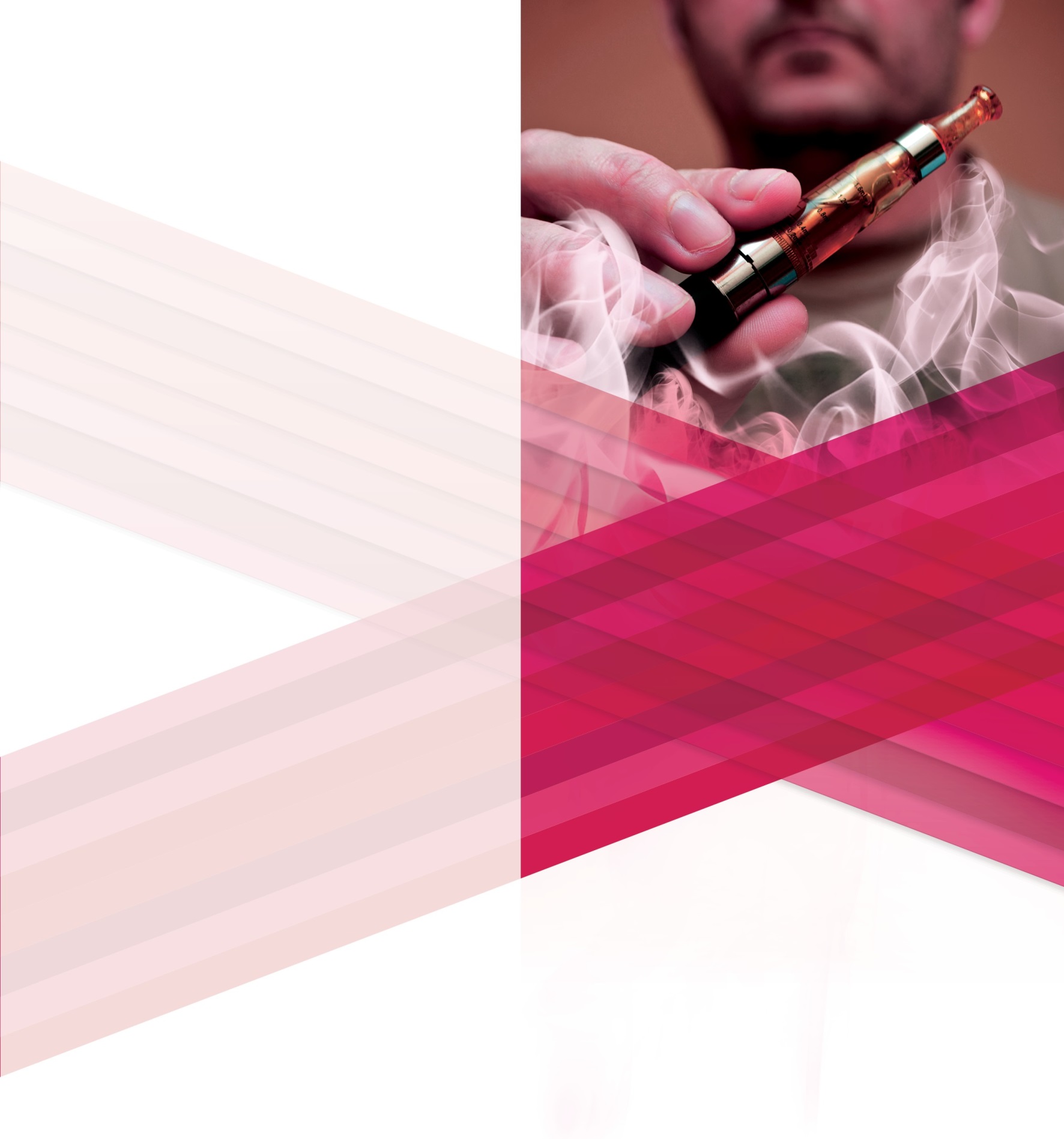 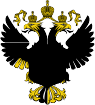 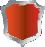 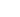 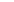 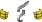 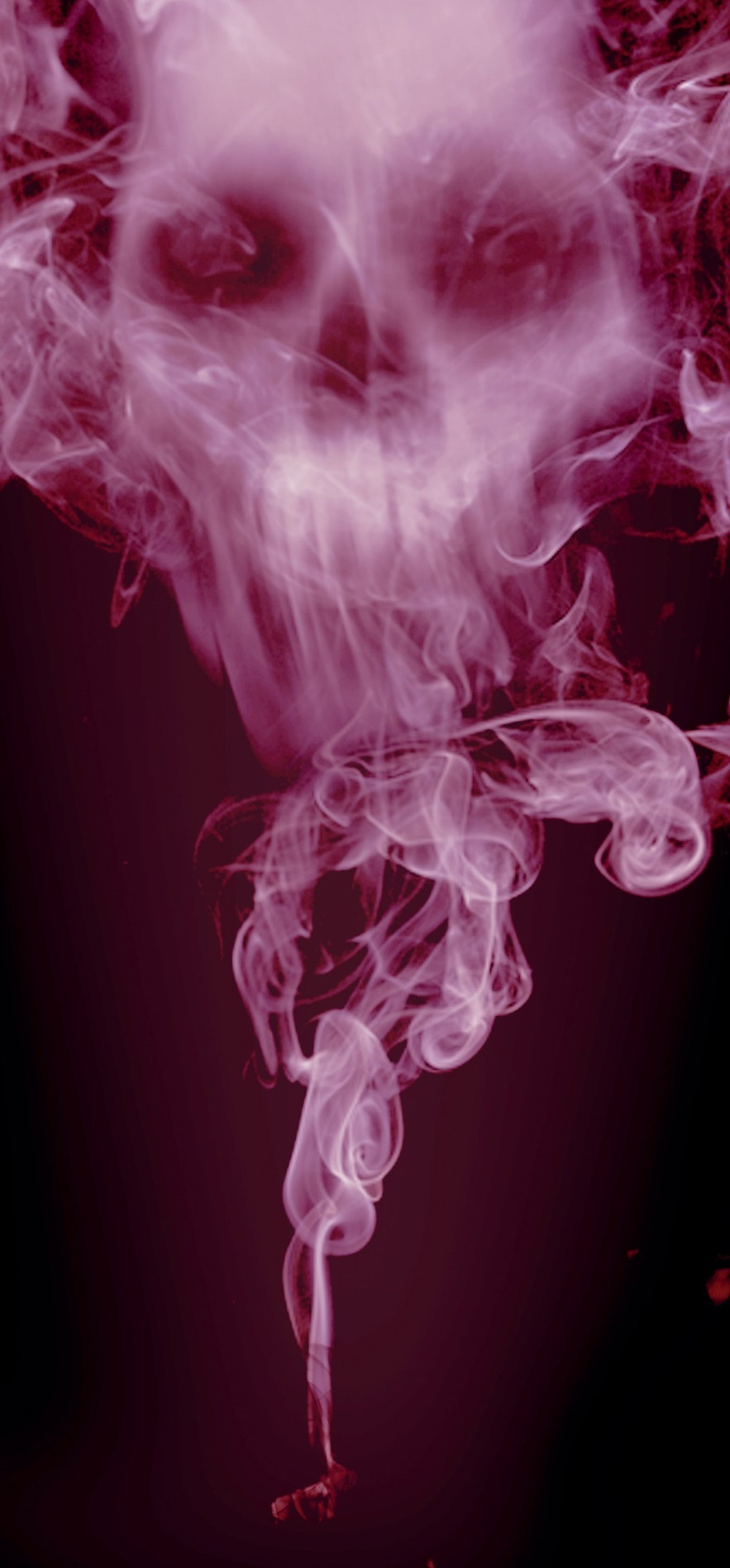 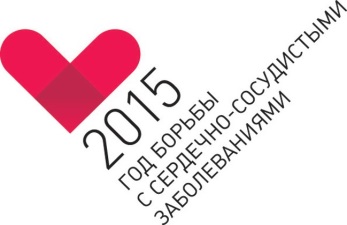 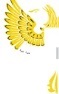 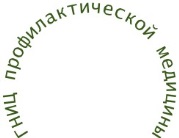 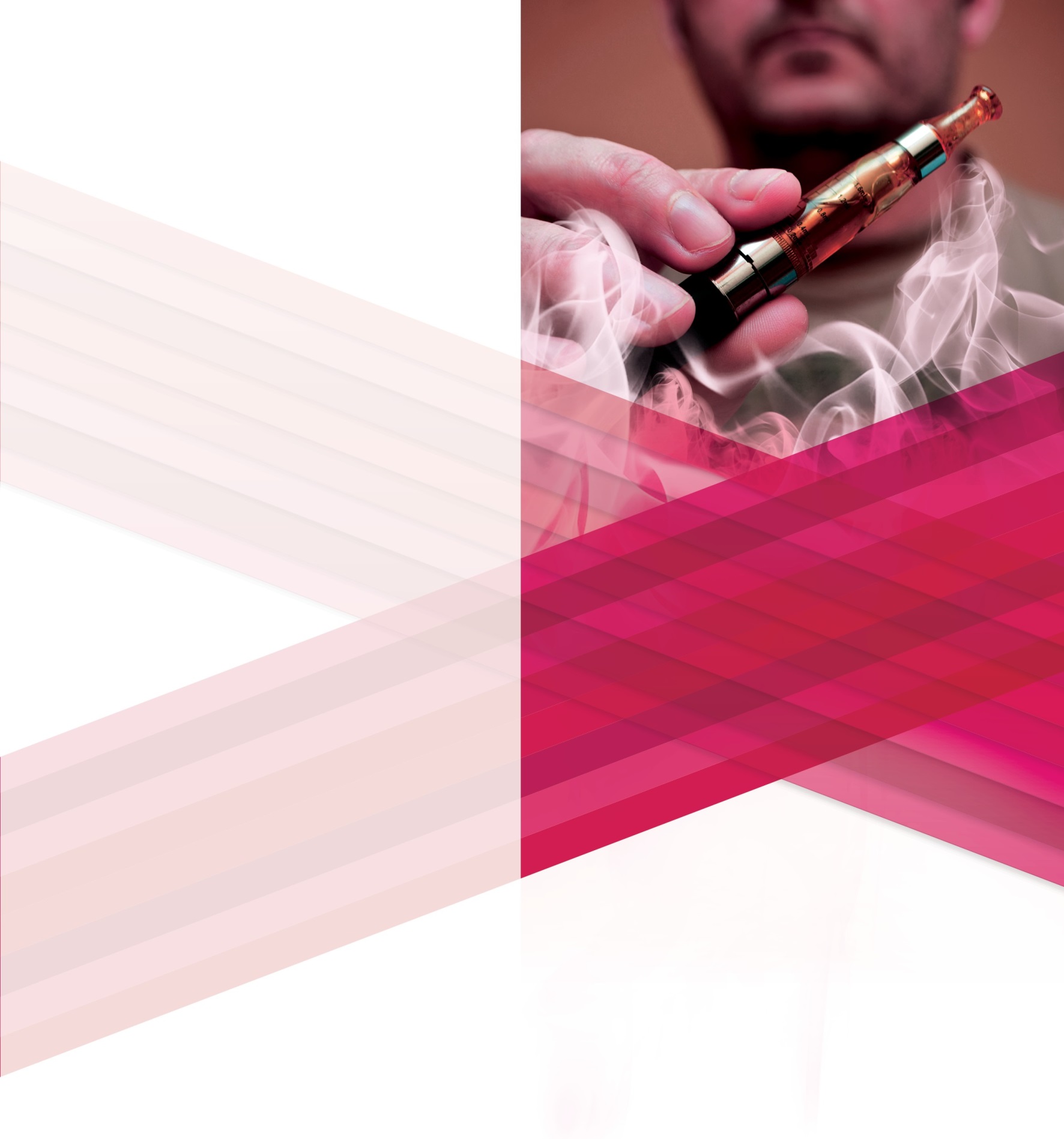 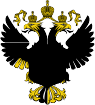 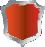 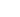 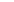 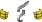 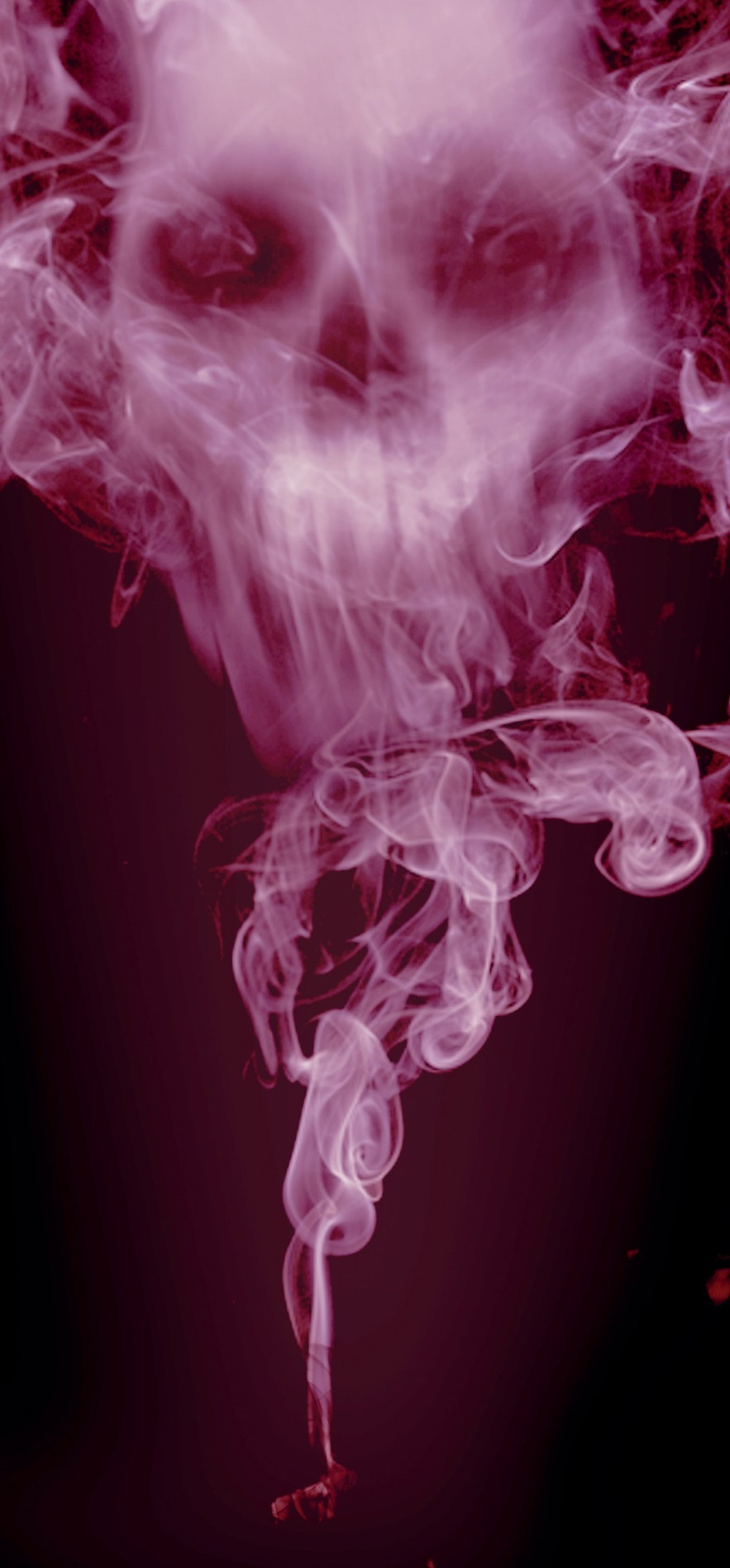 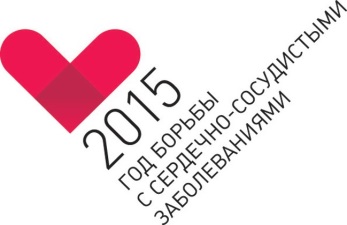 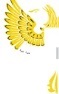 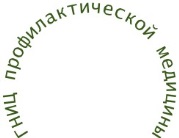 РОССИЙСКОЕ АГЕНТСТВО МЕДИКО-СОЦИАЛЬНОЙ ИНФОРМАЦИИдля Министерства здравоохранения Российской ФедерацииФГБУ «Государственный научно-исследовательский центр профилактической медицины» Минздрава РоссииОсторожно, электронные сигареты!Производители электронных сигарет позиционируют свою продукцию как способ «безопасного» курения и даже как способ отказа от курения и лечения табачной зависимости. Как к этому относиться!Чем опасны электронные сигареты?Основная опасность - это поддерживаемые табачными компаниями мифы, связанные с электронными сигаретами.«Безопасные и безвредные», «эффективные и крутые»?Кому это выгодно?В мире опасаются, что если не запретить электронные сигареты, они могут вернуть былую моду на курение.Реклама и продвижение электронных сигарет активно поддерживаются табачной индустрией, многие табачные компании сами заняты производством электронных сигарет.Потому что они знают: пока будут разрешены электронные сигареты, и пока новые курильщики будут их пробовать, никогда не иссякнут ряды потребителей табачной продукции.Хорошо, что у нас есть закон, защищающий нас от электронных сигарет наряду с табачными изделиями, включая их рекламу и продвижение.Они безопасны, я могу их курить вместообычных сигарет!	Безопасны?Во-первых, электронные сигареты не безопасны - их аэрозоли содержат высокотоксичный никотин и другие химические токсины и канцерогены (например, карболовые соединения, тяжелые металлы, такие как олово, медь, хром и никель).Во-вторых, состав жидкостей для электронных сигарет не регулируется никакими стандартами. Заявленное на упаковке содержание никотина и других химических веществ часто не совпадает с фактическим составом жидкости. Вы никогда точно не узнаете, чем именно отравляете себя!А знаете ли вы, что содержащийся в жид­ кости для заправки электронных сигарет сульфат никотина - мощный нейротоксин, который ранее использовался для травления насекомых, но был запрещен из-за высокой токсичности. При попадании в организм через кожу или желудок он способен вызвать тяжелые отравления вплоть до смертельного исхода.Берегите детей!Доказано, что треть подростков, попробовавших электронные сигареты, прежде никогда не курили.Попробовав электронные сигареты из любопытства, они быстро становятся постоянными потребителями электронных сигарет и традиционных табачных изделий, так называемыми«двойными» курильщиками.А это как раз то, к чему стремятся табачные компании.